1.INSTRUCCIONES DE TRABAJO: Completa tus datos personales indicando tu nombre completo, evitando registrar seudónimos o símbolos.  Usando esta representación  resuelve cada pregunta                          = 100           = 10           = 1             Centenas         Decenas       Unidades 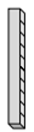 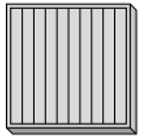 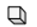 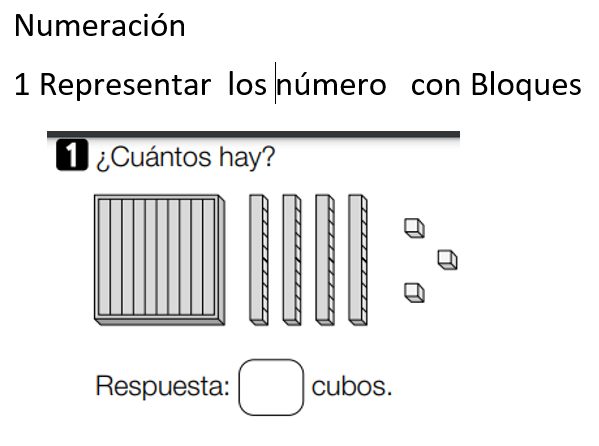 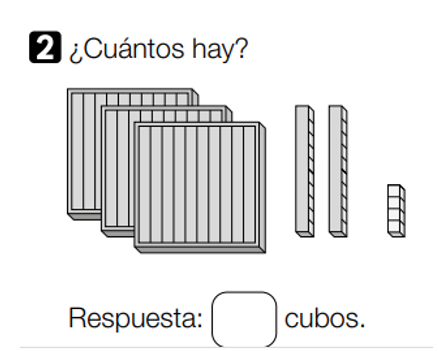 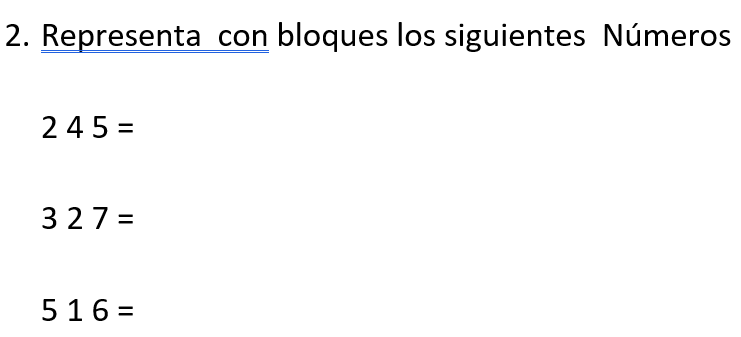 